ประกาศเทศบาลตำบลวังศาลาเรื่อง เปิดเผยข้อมูลการใช้จ่ายเงินสะสม ประจำปีงบประมาณ 2567………………………………………………………………………………………………………..		ตามประกาศคณะกรรมการพัฒนารัฐบาลดิจิทัล ลงวันที่ 11 มิถุนายน 2563 เรื่อง มาตรฐานและหลักเกณฑ์การเปิดเผยข้อมูลเปิดภาครัฐในรูปแบบข้อมูลดิจิทัลต่อสาธารณะ กรมส่งเสริมการปกครองท้องถิ่นพิจารณาแล้วเห็นว่า เพื่อให้การเปิดเผยข้อมูลงบประมาณขององค์กรปกครองส่วนท้องถิ่นตามแผนปฏิบัติการยกระดับค่าคะแนนดัชนีการรับรู้การทุจริตเป็นไปด้วยความเรียบร้อย		เทศบาลตำบลวังศาลาจึงขอเปิดเผยข้อมูลการใช้จ่ายเงินสะสม ประจำปีงบประมาณ 2567                           จึงประกาศมาเพื่อทราบโดยทั่วกัน                                ประกาศ ณ วันที่    22   เดือน  มกราคม   พ.ศ.   2567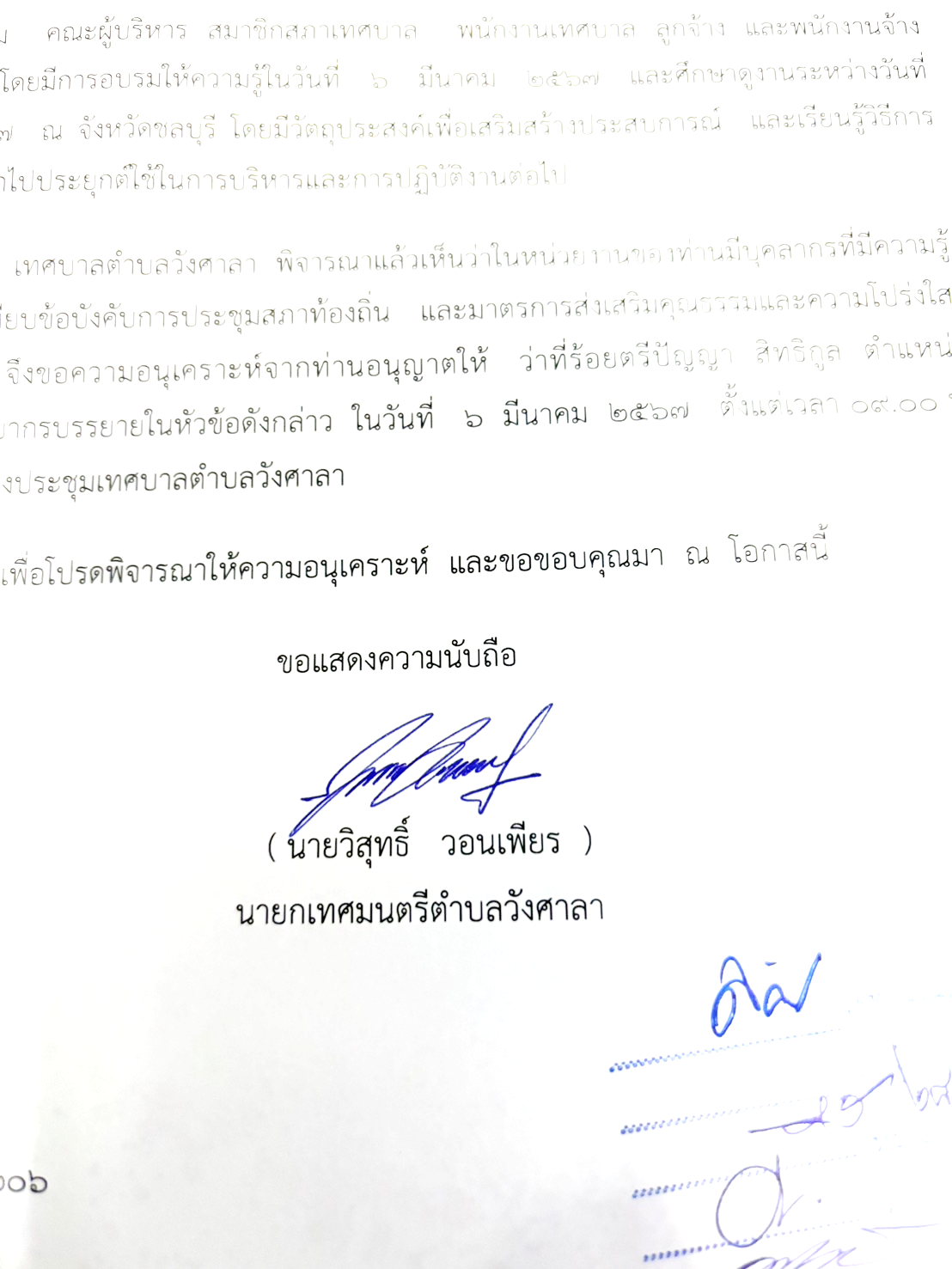 (  นายวิสุทธิ์    วอนเพียร  )นายกเทศมนตรีตำบลวังศาลา